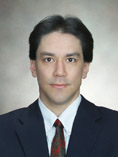 Nathan BreshearsWORK HISTORYDong tan Elementary School (February ’13 to present)  I teach English conversation, writing and reading to elementary school students aged 7 to 14.  Class sizes are from 4 to 15.Yonsei University English Camp for Children (December ’12-Jan ’13)  I taught English conversation to kids aged 8-14 at the Yonsei university GIFT program.Hankook University of Foreign Studies, Yongin Campus (Oct ’12-Dec’12) I teach English Writing and Conversation in a special 10-week intensive course to KEPCO and KB Bank employees.  Classes are 10-12 students.  Curriculim is textbook and my own materials.Herald Language School, Taegu, Korea (Oct ’08-Sept ‘12). I was the team leader of the foreign staff. I advise the management and foreign staff on HR issues and create the monthly schedule for the native speakers' classes. I also advise management on curriculum and advertising. MLS Language Institute, Pusan, Korea (2005-2007). I taught English conversation to adults and advised management on curriculum. EDUCATIONYonsei University Graduate School of International Studies (Graduated with Master's Degree in East Asian Politics in 1997). Studied Korean and Asian politics, economics, trade and society. Fresno State University, Fresno, California. (Graduated with BA in Government in May 1989). Minor in History. SKILLS  I can read, speak and write Korean (self-taught).